CAP AÉRONAUTIQUEOption : AvioniqueÉPREUVE EP1 : Utilisation de la Documentation Technique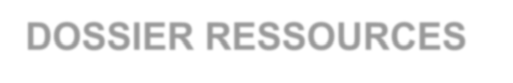 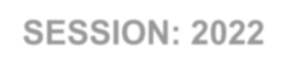 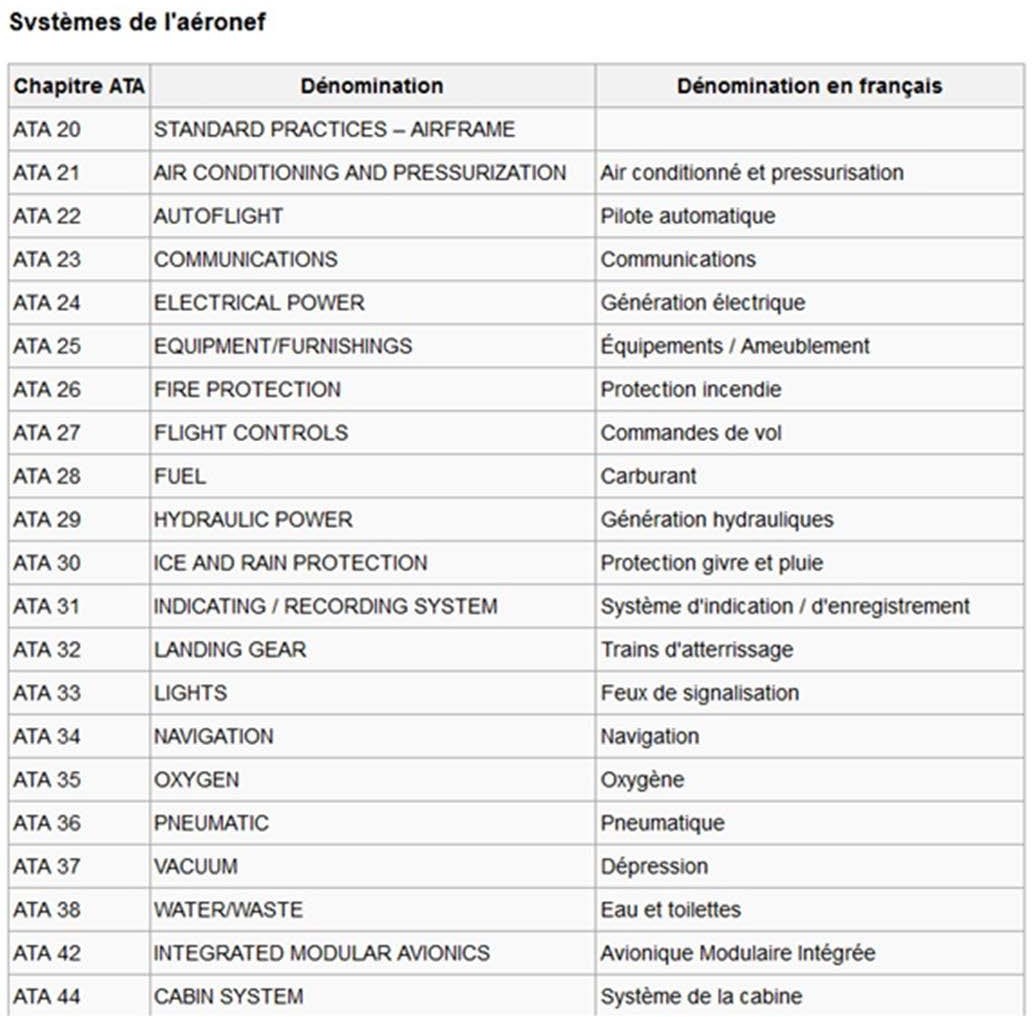 AMM: Aircraft Maintenance Manual	IPC: Illustrated Parts Catalog PIPC: Power Plant Illustrated Parts	TSM: Trouble Shooting Manual WDM: Wiring Diagram Manual	ASM: Aircraft Schematic Manual AWM: Aircraft Wiring Manual	AWL: Aircraft Wiring ListESPM: Electrical Standard Pratices Manual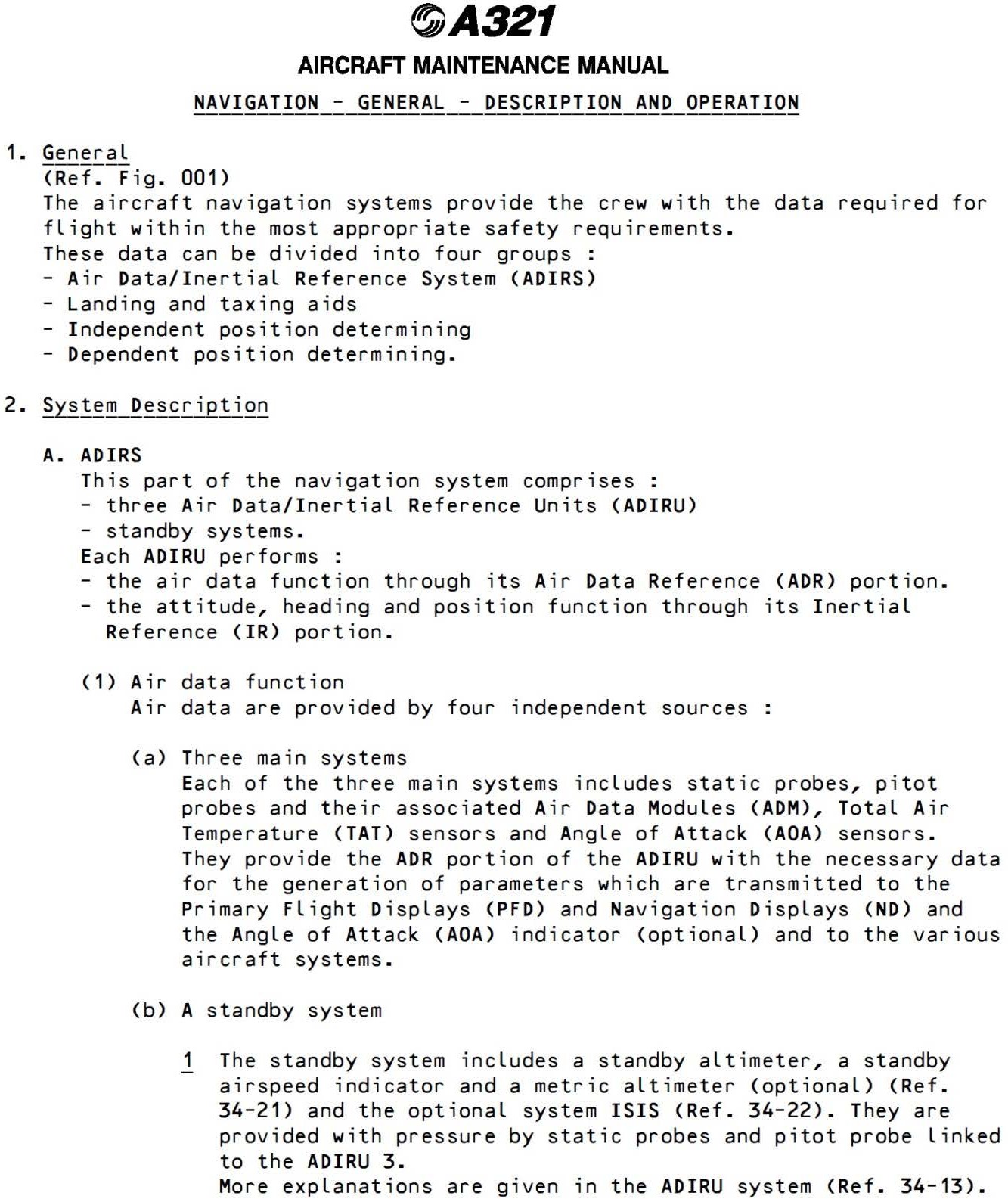 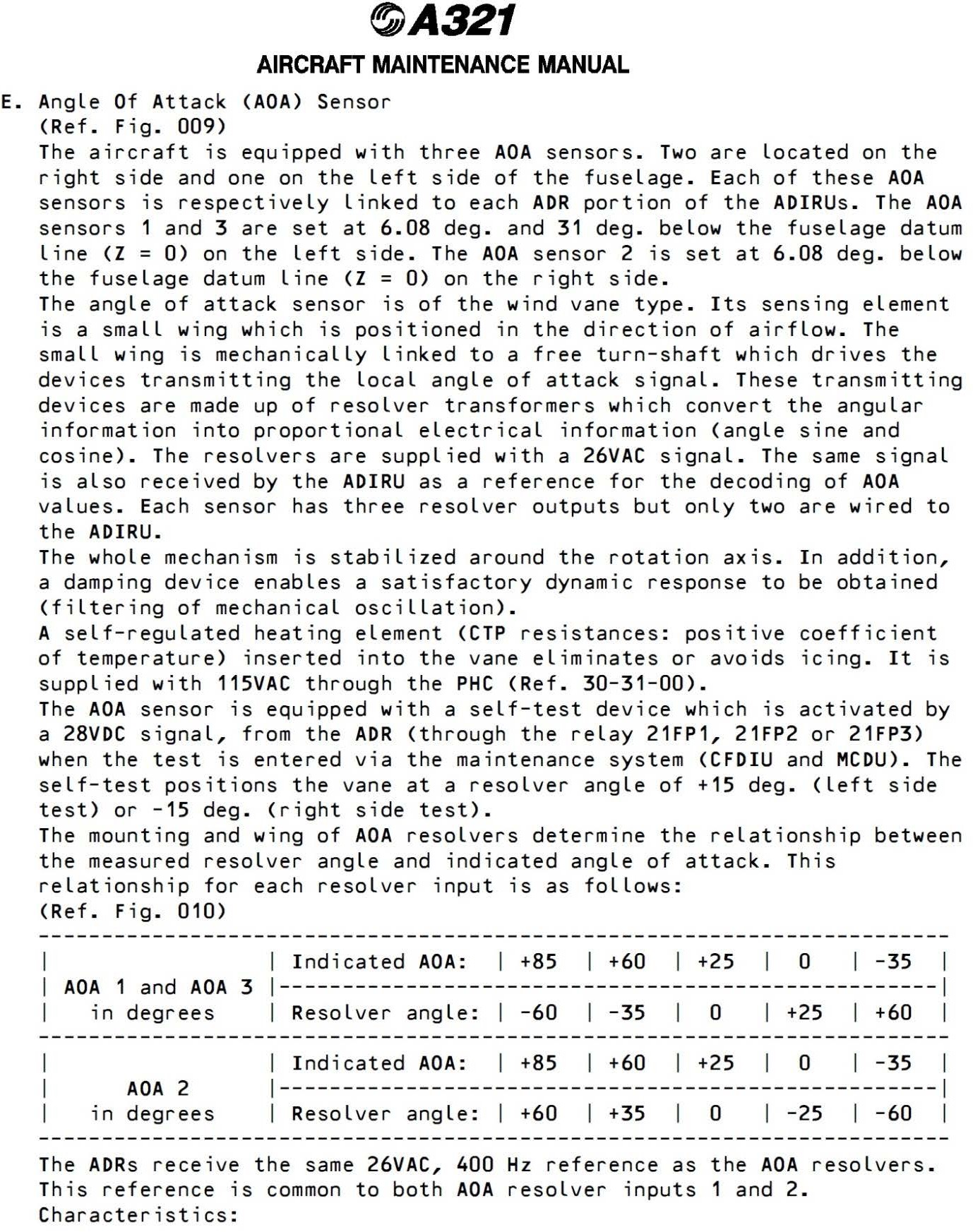 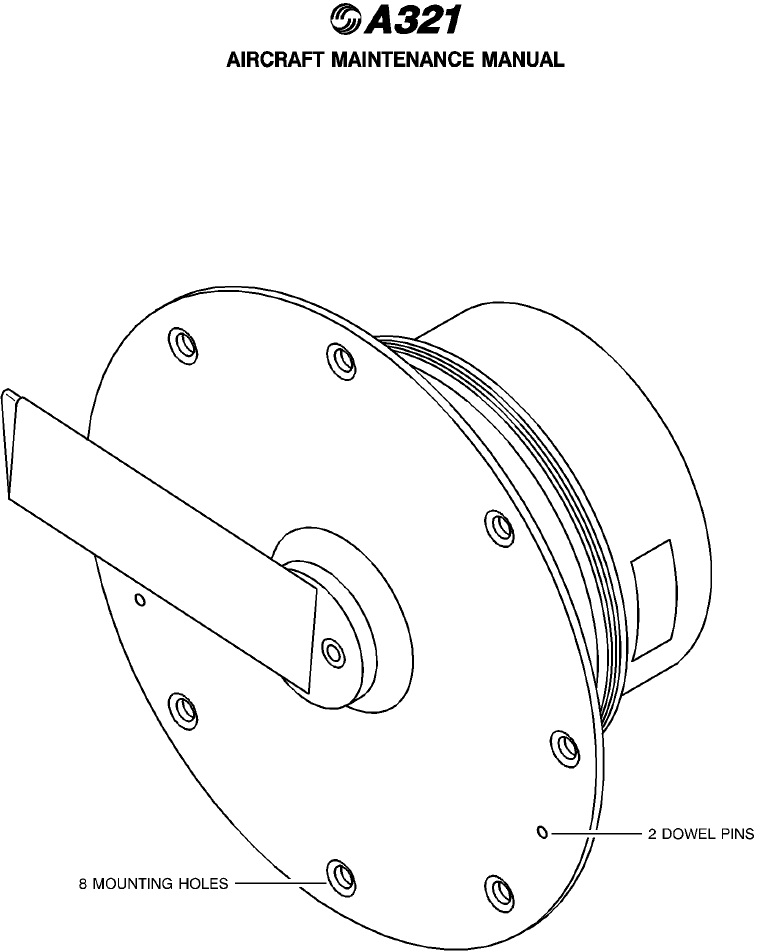 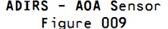 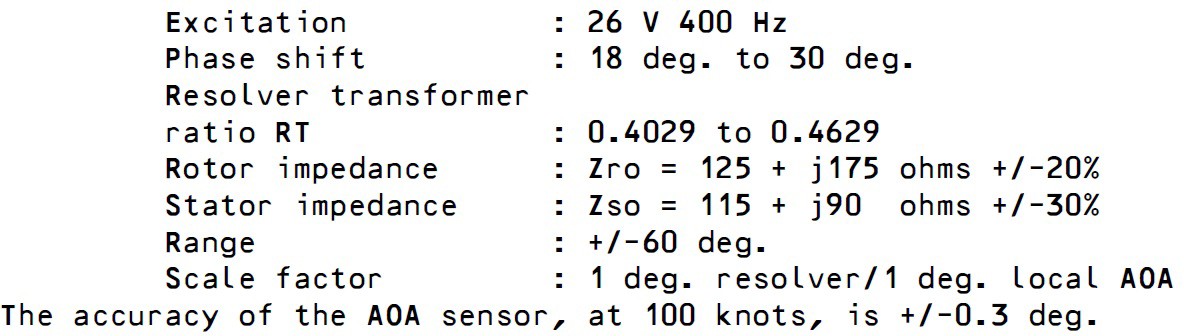 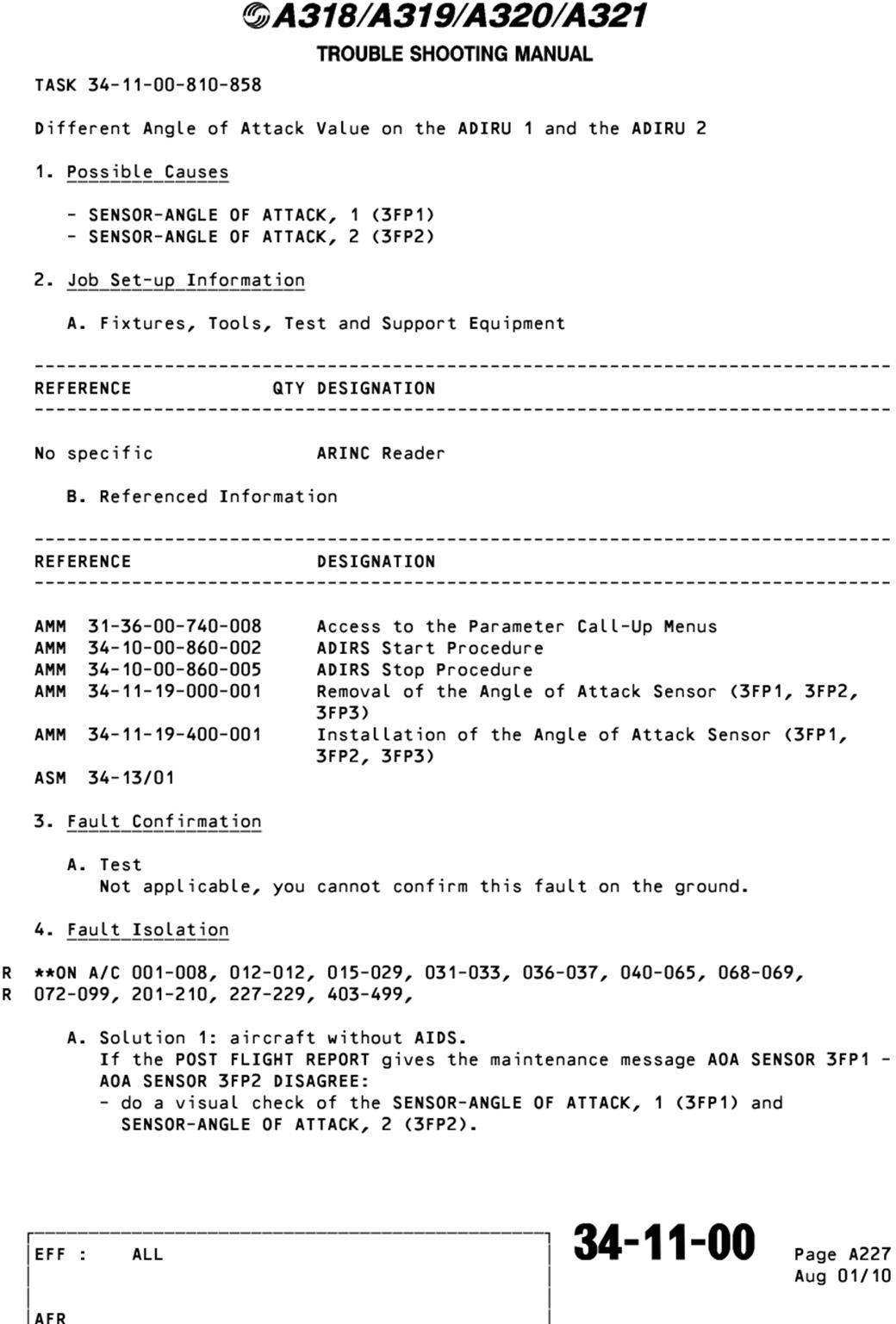 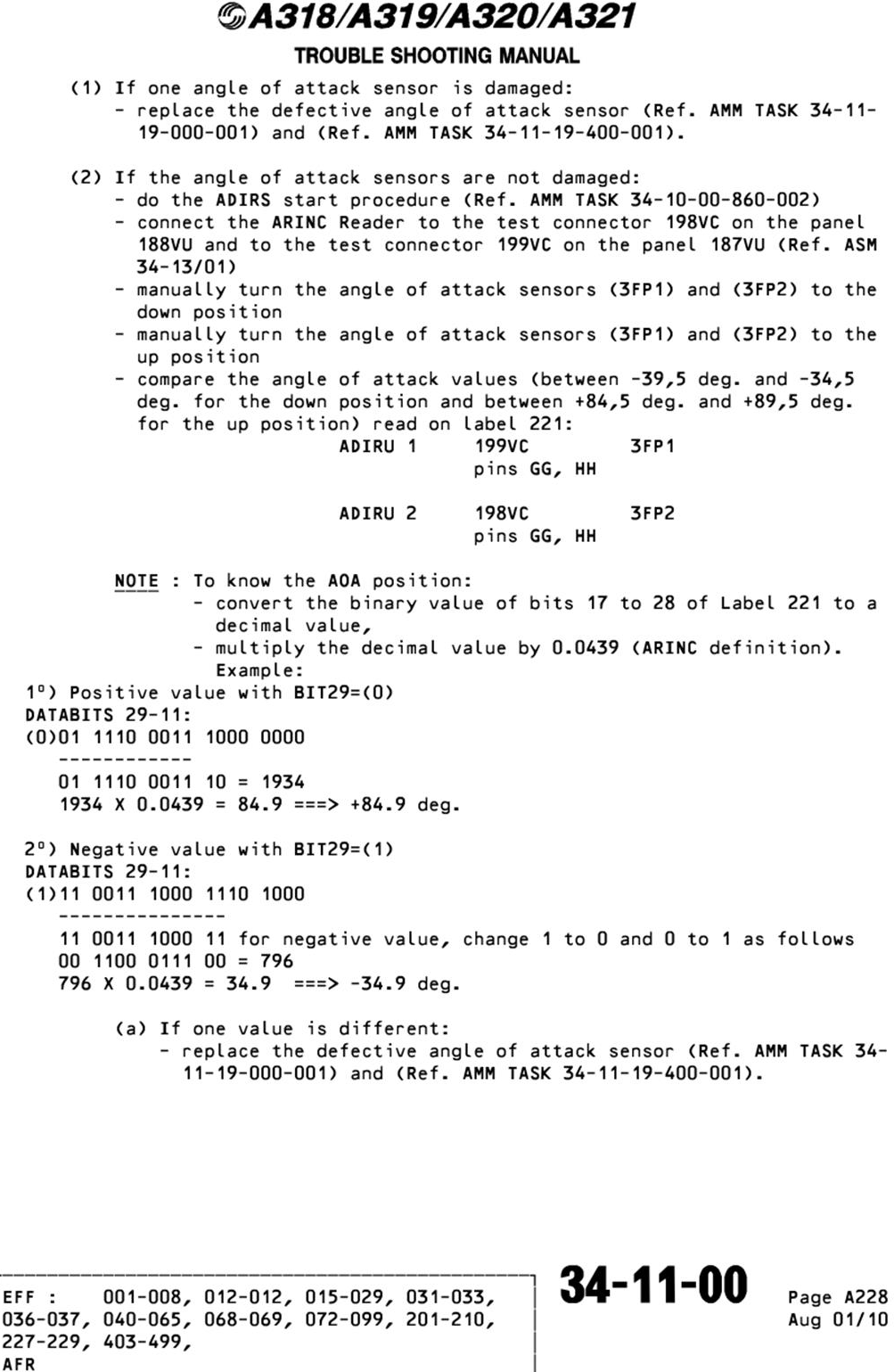 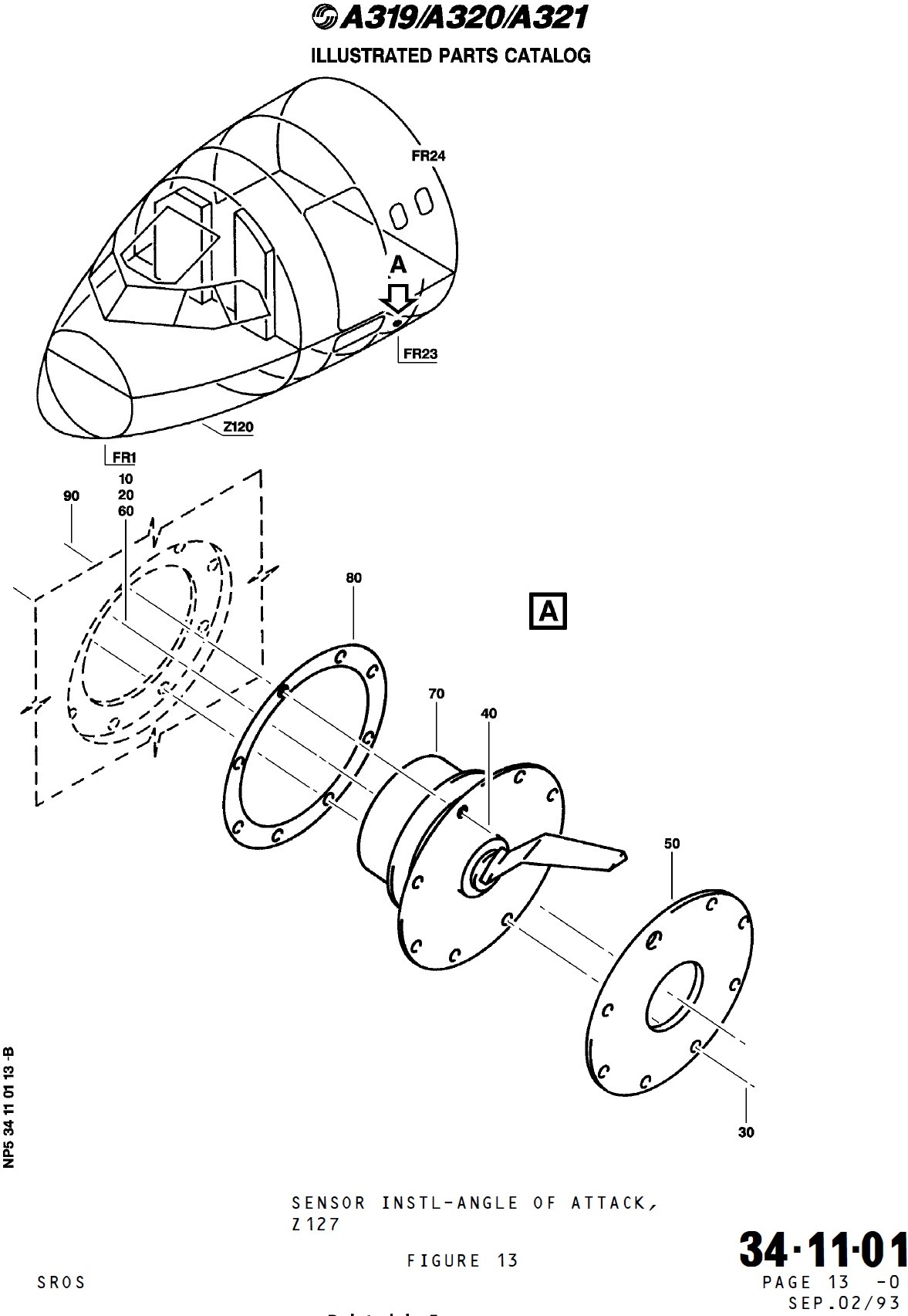 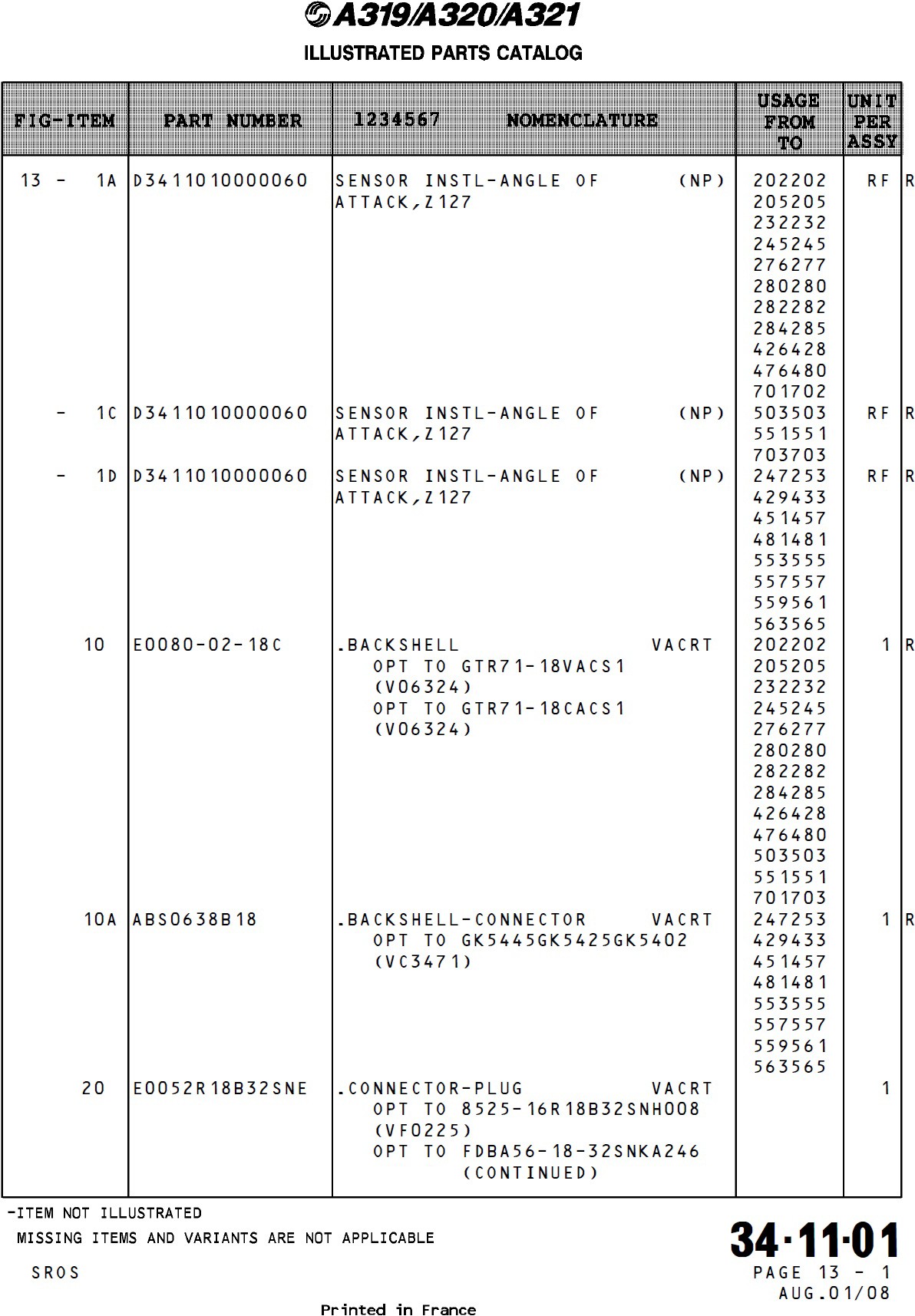 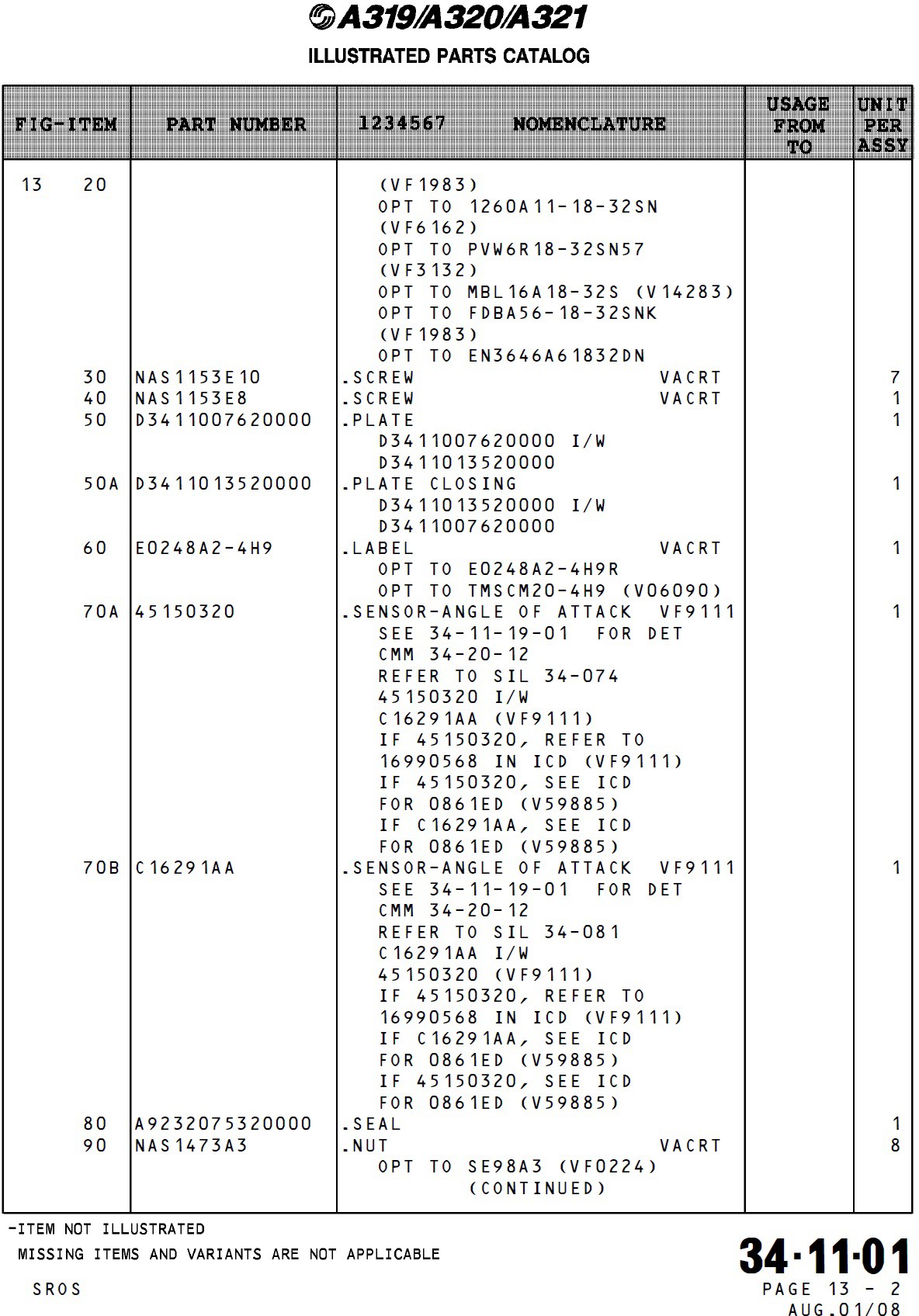 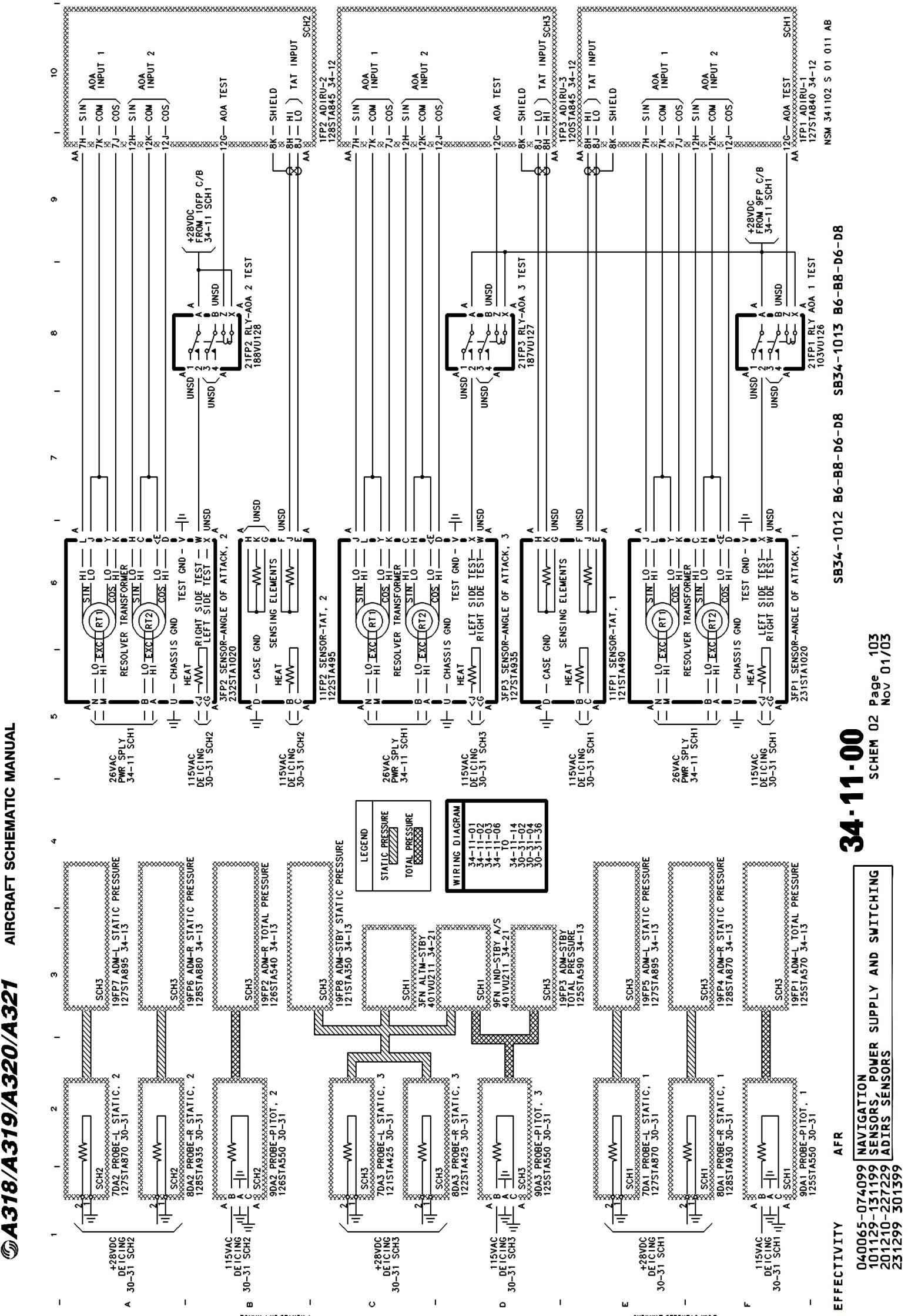 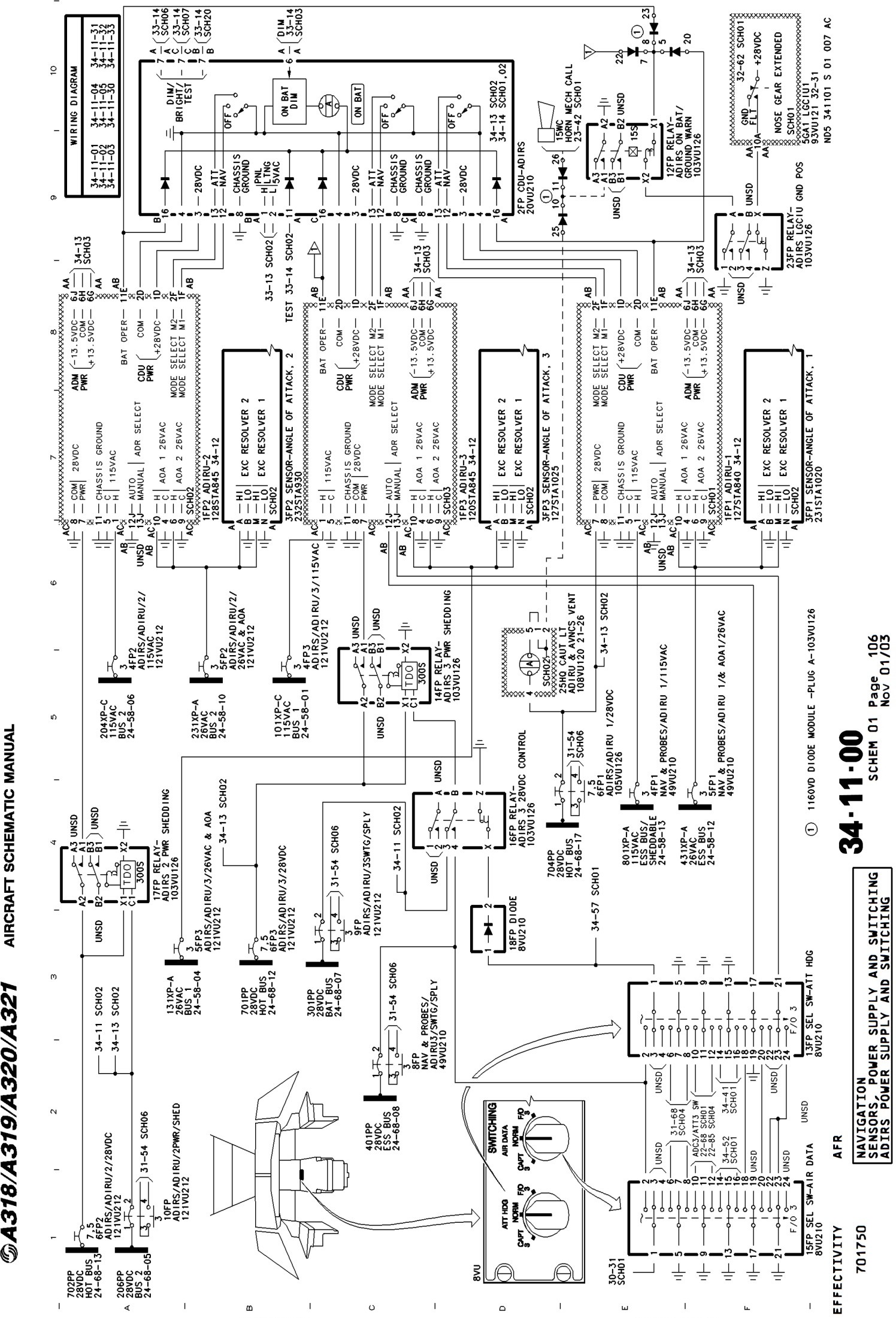 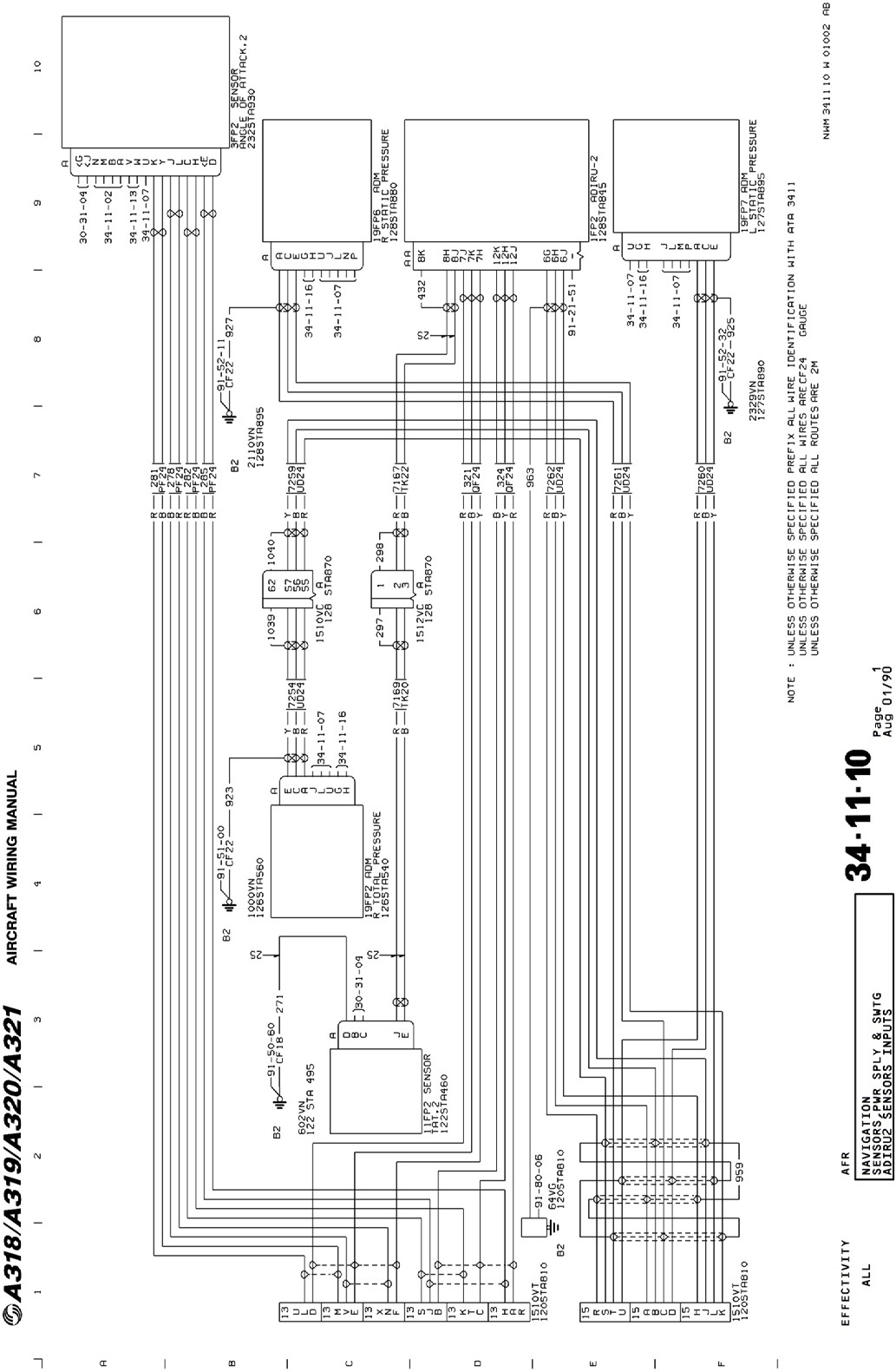 Caractéristiques des prises 8525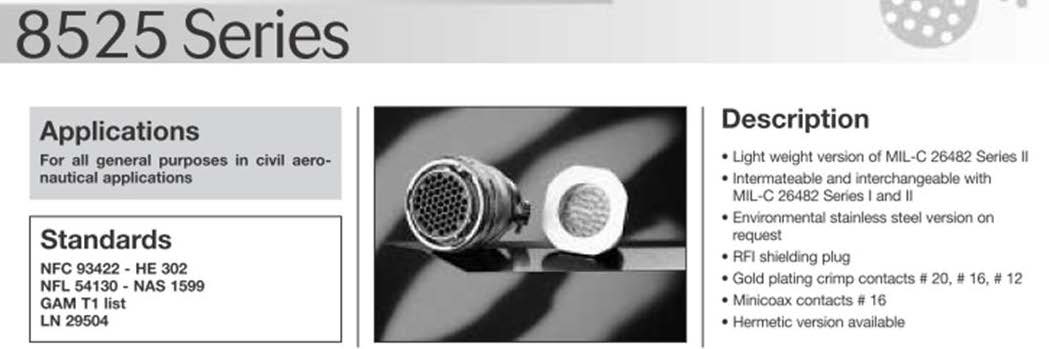 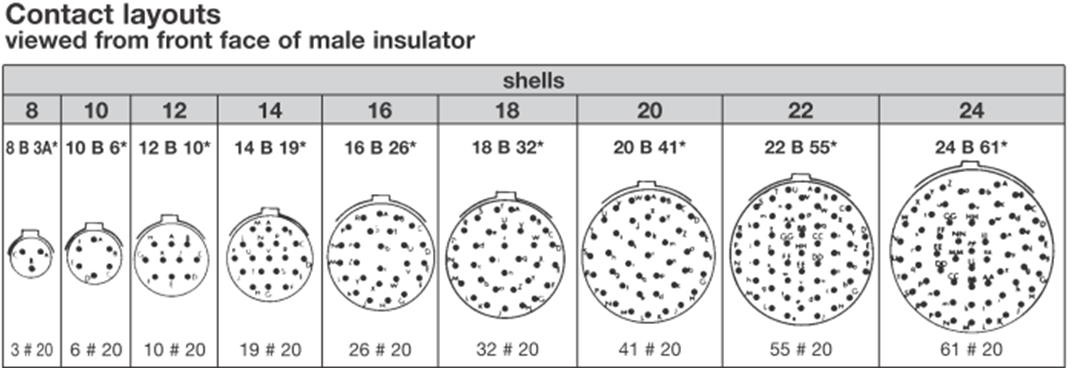 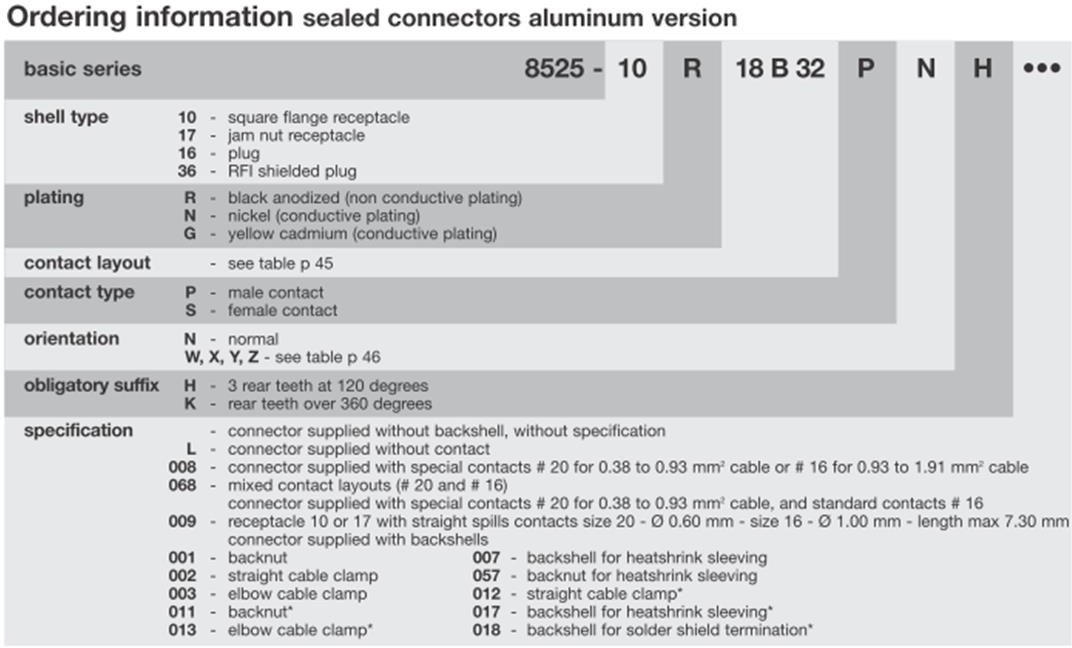 